SStreet Collections (Regulation) Act 1940Portfolio:Minister for CommerceAgency:Department of Energy, Mines, Industry Regulation and SafetyStreet Collections (Regulation) Act 19401940/055 (4 & 5 Geo. VI No. 55)20 Dec 194020 Dec 1940Decimal Currency Act 19651965/11321 Dec 1965Act other than s. 4‑9: 21 Dec 1965 (see s. 2(1)); s. 4‑9: 14 Feb 1966 (see s. 2(2))Sentencing Legislation Amendment and Repeal Act 2003 s. 962003/0509 Jul 200315 May 2004 (see s. 2 and Gazette 14 May 2004 p. 1445)Statutes (Repeals and Minor Amendments) Act 2003 s. 1132003/07415 Dec 200315 Dec 2003 (see s. 2)Reprint 1 as at 13 Aug 2004 Reprint 1 as at 13 Aug 2004 Reprint 1 as at 13 Aug 2004 Reprint 1 as at 13 Aug 2004 Courts Legislation Amendment and Repeal Act 2004 s. 1412004/05923 Nov 20041 May 2005 (see s. 2 and Gazette 31 Dec 2004 p. 7128)Consumer Protection Legislation Amendment Act 2019 Pt. 112019/02524 Oct 20191 Jan 2020 (see s. 2(b) and Gazette 24 Dec 2019 p. 4415)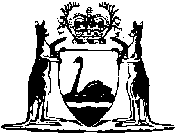 